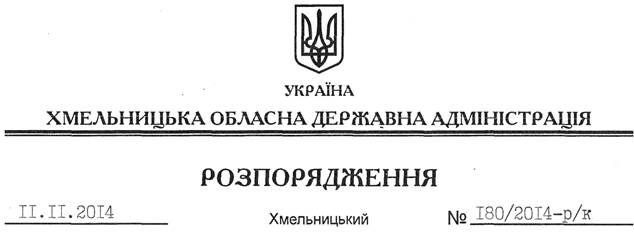 На підставі Положення про відзнаки обласної державної адміністрації, затвердженого розпорядженням голови облдержадміністрації від 22 листопада 2013 року № 381/2013-р, зареєстрованого Головним управлінням юстиції в області 28 листопада 2013 року за № 80/1914:1. Нагородити Почесною Грамотою обласної державної адміністрації з врученням цінного подарунка кожному:1.1. За сумлінну працю, високий професіоналізм та з нагоди Дня працівників стандартизації і метрології:1.2. За багаторічну сумлінну працю, високий професіоналізм, вагомий особистий внесок у справу навчання і виховання учнівської молоді та з нагоди 70-річчя від дня народження Філіпчук Тамару Павлівну, директора Державного навчального закладу “Хмельницький центр професійно-технічної освіти торгівлі та харчових технологій”.1.3. За багаторічну сумлінну працю, високий професіоналізм, вагомий особистий внесок у навчання і виховання учнівської молоді та з нагоди 50-річчя від дня народження Комарістову Світлану Миколаївну, майстра виробничого навчання державного навчального закладу “Хмельницький центр професійно-технічної освіти сфери послуг”.1.4. За багаторічну сумлінну працю, високий професіоналізм, особистий внесок у розвиток освіти району та з нагоди 70-річчя від дня народження Савчука Сергія Юхимовича, директора Шибенської загальноосвітньої школи І-ІІІ ступенів Теофіпольського району.1.5. За багаторічну сумлінну працю, вагомий особистий внесок у вирішення питань соціально-трудової реабілітації людей з глибокими аномаліями зору та з нагоди Міжнародного дня білої тростини:1.6. За багаторічну сумлінну працю, високий професіоналізм, вагомий особистий внесок у розвиток виробництва та з нагоди Дня працівників харчової промисловості:1.7. За багаторічну сумлінну працю, високий професіоналізм, вагомий внесок у розвиток електроенергетичної галузі області та з нагоди 50-річчя від дня народження Тихонця Володимира Яковича, майстра з ремонту І групи служби ліній 330-750 кВ відокремленого підрозділу “Хмельницькі магістральні електричні мережі” державного підприємства “Національна енергетична компанія “Укренерго”.1.8. За багаторічну сумлінну працю, високий професіоналізм, вагомий внесок у розвиток і підвищення ефективності сільськогосподарського виробництва області та з нагоди 50-річчя організації промислового птахівництва в Україні Ткача Анатолія Прокоповича, пенсіонера, с. Гуменці Кам’янець-Подільського району.1.9. За сумлінну працю, високий професіоналізм, вагомий особистий внесок у підвищення ефективності використання автомобільного транспорту та з нагоди Дня автомобіліста та дорожника:1.10. За сумлінне виконання посадових обов’язків, вагомий внесок у справу розвитку системи цивільного захисту населення та територій області Шпака Олександра Леонідовича, начальника цивільного захисту енергетики та світломаскування – генерального директора публічного акціонерного товариства “Хмельницькобленерго”.1.11. За вагомий особистий внесок у розвиток ветеранського руху та з нагоди 70-річчя визволення України від фашистських загарбників:1.12. За сумлінну працю, високий професіоналізм та з нагоди Дня працівника соціальної сфери:1.13. За сумлінне ставлення до виконання службових обов’язків, високий професіоналізм, вагомий особистий внесок у збереження територіальної цілісності, суверенітету держави та з нагоди Дня ракетних військ і артилерії:1.14. За сумлінну працю, високий професіоналізм та з нагоди 75-річчя з дня створення Хмельницького обласного науково-методичного центру культури і мистецтва:1.15. За багаторічну сумлінну працю, високий професіоналізм та з нагоди 60-річчя від дня народження Дехтяра Михайла Івановича, Глібівського сільського голову, с. Глібів Новоушицького району.1.16. За сумлінне ставлення до виконання службових обов’язків, високий професіоналізм, вагомий особистий внесок у збереження територіальної цілісності, суверенітету держави та з нагоди Дня створення військової частини А4239:1.17. За сумлінну працю, високий професіоналізм та з нагоди Всеукраїнського дня працівників культури та майстрів народного мистецтва:1.18. За сумлінну працю, високий професіоналізм, вагомий внесок у справу реалізації державної молодіжної політики з питань соціальної роботи з сім’ями, дітьми, молоддю та з нагоди 20-річчя створення колектив обласного центру соціальних служб для сім’ї, дітей та молоді.1.19. За сумлінне ставлення до виконання службових обов’язків, високий професіоналізм та з нагоди Дня інженерних військ:2. Обласна державна адміністрація висловлює подяку з врученням цінного подарунка кожному: 2.1. За сумлінну службу, високий професіоналізм, особливі заслуги у захисті державного суверенітету та територіальної цілісності держави:2.2. За сумлінну багаторічну працю, високий професіоналізм, вагомий особистий внесок у розвиток виробництва та з нагоди Дня працівників харчової промисловості:2.3. За багаторічну сумлінну працю в органах виконавчої влади, високий професіоналізм, зразкове виконання посадових обов’язків та з нагоди 60-річчя від дня народження Климчуку Василю Васильовичу, заступнику керівника апарату – начальнику організаційного відділу апарату обласної державної адміністрації.2.4. За сумлінну працю, високий професіоналізм та з нагоди Дня працівника соціальної сфери:2.5. За багаторічну самовіддану працю, особистий внесок у відбудову сільського господарства та з нагоди 100-річчя від дня народження Макарчук Устинії Прокопівні, пенсіонерці, с. Чижівка Ізяславського району.Перший заступникголови адміністрації								 О.СимчишинПро нагородження Почесною Грамотою обласної державної адміністраціїГурськуГалину Анатоліївну–провідного інженера з метрології відділу повірки, метрологічної атестації та державних випробувань електрорадіотехнічних засобів вимірювальної техніки Державного підприємства “Хмельницькстандартметрологія”ПерфільєваОлександра Олександровича–інженера з метрології 2-ї категорії відділу повірки, метрологічної атестації та державних випробувань теплотехнічних засобів вимірювальної техніки Державного підприємства “Хмельницькстандартметрологія”КруліковськогоВалерія Володимировича–активіста Хмельницької територіальної первинної організації УТОССандецькуЄвгенію Андріївну–активіста Летичівської територіальної первинної організації УТОСЧекановськуІрину Петрівну–активіста Хмельницької територіальної первинної організації УТОСБерезюкЛюдмилу Володимирівну–технолога приватного акціонерного товариства “Деражнянський молочний завод”БританаМиколу Петровича–головного інженера приватного акціонерного товариства “Ізяславський хлібозавод”ІванчукаВолодимира Петровича–начальника цеху по виготовленню столярних та пластмасових виробів дочірнього підприємства публічного акціонерного товариства “Оболонь” “Красилівське”ПодтеробОксану Іванівну–пекаря-кондитера Волочиського хлібокомбінату товариства з обмеженою відповідальністю “Агробізнес”Рака Ігоря Анатолійовича–головного інженера публічного акціонерного товариства “Хмельницький обласний пивзавод”БіланьЛілію Миколаївну–старшого диспетчера Старосинявської автостанції товариства з обмеженою відповідальністю “Хмельницьктранс”БрищукЛюдмилу Анатоліївну–старшого диспетчера Летичівської автостанції товариства з обмеженою відповідальністю “Хмельницьктранс”ВрублівськогоБогдана Володимировича–старшого лейтенанта міліції, інспектора з адміністративної практики відділення державної автомобільної інспекції з обслуговування Дунаєвецького району УДАІ УМВС України в областіГрищукаОлександра Васильовича–водія автомобіля БілАз товариства з обмеженою відповідальністю “Промтехтранс”ГулінаАндрія Володимировича–інженера 1-ї категорії відділу якості, технічного контролю та нових технологій Служби автомобільних доріг в областіГуменюка Сергія Васильовича–водія приватного підприємства “Авто-Експерт”, м. ХмельницькийКамінськогоСтаніслава Феліксовича–інструктора з навчання практичної їзди публічного акціонерного товариства “Поділля-Плюс”, м. ХмельницькийКупельськогоВолодимира Борисовича–водія комунального автотранспортного підприємства, м. ХмельницькийЛітвінаСергія Миколайовича–водія комунального автотранспортного підприємства, м. ХмельницькийЛітвінчука Миколу Станіславовича–капітана міліції, старшого інспектора відділення державної автомобільної інспекції з обслуговування Дунаєвецького району УДАІ УМВС України в областіМанькевичаСергія Анатолійовича–водія філії “Дунаєвецька ДЕД” дочірнього підприємства “Хмельницький облавтодор”Потапкіна Артема Івановича–капітана міліції, старшого інспектора відділення державної автомобільної інспекції з обслуговування Хмельницького району УДАІ УМВС України в областіПрисяжного Анатолія Михайловича–водія пасажирського транспорту товариства з додатковою відповідальністю “Чемеровецьке АТП 16847”СлободенюкаЮрія Євгеновича–водія філії “Шепетівська ДЕД” дочірнього підприємства “Хмельницький облавтодор”, м. ШепетівкаФоростовогоЛеоніда Васильовича–водія публічного акціонерного товариства “Хмельницьке АТП 16854”Шершуна Володимира Васильовича–водія товариства з обмеженою відповідальністю “Престижтранс”, селище ВіньківціЯковлевуВалентину Петрівну–начальника Шепетівської автостанції товариства з обмеженою відповідальністю “Хмельницьктранс”ГавришевськуГанну Іванівну–активіста обласного ветеранського руху, учасницю бойових дій Великої Вітчизняної війни, м. КрасилівЛисенкаМиколу Петровича–активіста обласного ветеранського руху, учасника бойових дій Великої Вітчизняної війни, м. ШепетівкаЛюбецькогоСтаніслава Полікарповича–активіста обласного ветеранського руху, учасника бойових дій Великої Вітчизняної війни селище ЛетичівХоптяраВолодимира Станіславовича–активіста обласного ветеранського руху, учасника бойових дій Великої Вітчизняної війни, селище ЯрмолинціЯкимчукаВасиля Мілентійовича–активіста обласного ветеранського руху, учасника бойових дій Великої Вітчизняної війни, с. Михайлючка Шепетівського районуБосакевичОксану Леонідівну–директора Дунаєвецького районного центру соціальних служб для сім’ї, дітей та молодіВащукВалентину Вікторівну–провідного спеціаліста, юрисконсульта Старокостянтинівського міського центру соціальних служб для сім’ї, дітей та молодіВінярськогоВалентина Михайловича–начальника управління Пенсійного фонду України в Городоцькому районіГаврилюкЮлію Павлівну–провідного спеціаліста Ізяславського районного центру соціальних служб для сім’ї, дітей та молодіГусарІрину Степанівну–начальника відділу соціальної роботи Старокостянтинівського районного центру соціальних служб для сім’ї, дітей та молодіДмитрукСвітлану Ярославівну–начальника управління Пенсійного фонду України у Волочиському районіКовернягуЛесю Олександрівну–начальника відділення виконавчої дирекції Фонду соціального страхування від нещасних випадків на виробництві та професійних захворювань України у Шепетівському районіКоханкоАліну Олександрівну–начальника відділу соціальної роботи Кам’янець-Подільського районного центру соціальних служб для сім’ї, дітей та молодіКравченкоТетяну Йосипівну–начальника управління соціального захисту населення Деражнянської районної державної адміністраціїМагметТамару Володимирівну–директора Красилівського районного центру соціальних служб для сім’ї, дітей та молодіМантурНаталію Іванівну–головного спеціаліста відділу грошових виплат та компенсацій управління праці та соціального захисту населення Хмельницької міської радиМашталірГалину Романівну–вчителя трудового навчання Хмельницького міського центру соціальної реабілітації дітей-інвалідів “Школа життя”Мельник Ольгу Анатоліївну–начальника відділу методичного забезпечення соціальної роботи обласного центру соціальних служб для сім’ї, дітей та молодіМиколайчикКатерину Сергіївну–заступника начальника управління соціального захисту населення Славутської районної державної адміністраціїНагулякРаїсу Василівну–головного бухгалтера Лісоводського будинку-інтернату для громадян похилого віку та інвалідів, Городоцького районуОцалюкНадію Вікторівну–головного спеціаліста відділу надання соціальних послуг Білогірського районного центру зайнятостіПартикуОлександра Григоровича–начальника управління соціального захисту населення Волочиської районної державної адміністраціїПилявськуАліну Володимирівну–головного спеціаліста відділу надходження, прогнозування платежів та обліку застрахованих осіб управління надходження, прогнозування платежів, обліку застрахованих осіб та контрольно-перевірочної роботи Головного управління Пенсійного фонду України в областіПіскорськуЛілію Модестівну–медичну сестру з дієтичного харчування Дунаєвецького психоневрологічного інтернатуПодлевськогоОлега Михайловича–головного спеціаліста юридичного відділу виконавчої дирекції обласного відділення Фонду соціального страхування з тимчасової втрати працездатностіУрбанЛюдмилу Вікторівну–завідувача фінансового відділу – головного бухгалтера Хмельницької міської виконавчої дирекції обласного відділення Фонду соціального страхування з тимчасової втрати працездатностіХацаюкАллу Віталіївну–першого заступника начальника управління соціального захисту населення виконавчого комітету Старокостянтинівської міської радиХондуМиколу Миколайовича–начальника відділення виконавчої дирекції Фонду соціального страхування від нещасних випадків на виробництві та професійних захворювань України у Славутському районіЦимбалюкГанну Іванівну–начальника управління Пенсійного фонду України у Хмельницькому районіШевчукЛесю Володимирівну–начальника управління з координації та контролю за виплатою пенсій головного управління Пенсійного фонду України в областіШуркоАлісу Володимирівну–головного спеціаліста відділу організації профнавчання обласного центру зайнятостіБумазюкаПавла Петровича–старшого лейтенанта, начальника обслуги пускової установки стартової батареї ракетного дивізіону військової частини А4239КоваликаАндрія Сергійовича–старшого лейтенанта, начальника обслуги пускової установки стартової батареї ракетного дивізіону військової частини А4239КоцюбинськогоВіталія Васильовича–майора, заступника командира ракетного дивізіону з озброєння військової частини А4239СитюкаМиколу Станіславовича–старшину, старшого механіка-водія обслуги пускової установки стартової батареї ракетного дивізіону військової частини А4239АтаманчукЮлію Анатоліївну–методиста редакційно-видавничого відділу обласного науково-методичного центру культури і мистецтваМартинюкГалину Онисимівну–методиста І категорії відділу підвищення кваліфікації кадрів обласного науково-методичного центру культури і мистецтваБорисюкаБогдана Михайловича–старшину, старшого механіка-водія обслуги пускової установки стартової батареї ракетного дивізіону військової частини А4239ДенисенкаВіталія Дмитровича–старшину, старшого механіка-водія обслуги пускової установки стартової батареї ракетного дивізіону військової частини А4239ЗайдовогоСергія Олександровича–старшину, старшого механіка-водія обслуги пускової установки стартової батареї ракетного дивізіону військової частини А4239ЛобунькаРомана Олександровича–підполковника, заступника командира військової частини А4239БогуцькогоВолодимира Олексійовича–директора Хмельницької дитячої музичної школи № 3МатусякаВолодимира Івановича–головного спеціаліста відділу культури Волочиської райдержадміністраціїСмолійТетяну Володимирівну–головного спеціаліста управління культури, національностей та релігій облдержадміністраціїШпаковськогоСергія Михайловича–старшого наукового співробітника відділу охорони пам’яток історії та культури в областіБогачаСергія Анатолійовича–старшого прапорщика, командира відділення понтонного взводу понтонної роти військової частини А3290ЗелінськогоСергія Валерійовича–старшого солдата, сапера групи розмінування відділу (розмінування та знищення боєприпасів) військової частини А3290ЛиснякаОлександра Павловича–старшого солдата, старшого моториста понтонного взводу понтонної роти військової частини А3290ПрудиусаРуслана Владиславовича–старшого сержанта, старшого інструктора-сапера групи розмінування відділу (розмінування та знищення боєприпасів) військової частини А2641ПянковськогоМиколу Петровича–підполковника, заступника командира частини – начальника відділення планування та аналізу військової частини А2641ТиршуОлександра Вікторовича–старшого лейтенанта, помічника командира частини з фінансово-економічної роботи – начальника фінансово-економічної служби військової частини А3290ГаврищукуОлегу Васильовичу–старшому прапорщику військової частини польова пошта – В4252Нечаєву Олегу Олександровичу–полковнику, начальнику військової частини А0553СайідовуРуслану Володимировичу–лейтенанту військової частини польова пошта – В4252ШкарбунуІвану Юрійовичу–сержанту військової частини польова пошта – В4252ГалайчукуАдаму Миколайовичу–водію автотранспортних засобів 1-го класу товариства з обмеженою відповідальністю “Хмельницький зернопродукт”, с. Копистин Хмельницького районуМазуруІвану Петровичу–столяру 5-го розряду товариства з обмеженою відповідальністю “Старокостянтинівцукор”СлавецькомуВолодимиру Мар’яновичу–головному інженеру приватного підприємства “Добрий хліб”, селище ТеофіпольЮрчакНіні Григорівні–начальнику виробничої лабораторії Публічного акціонерного товариства “Хмельницький обласний пивзавод”ЯровійТетяні Броніславівні–готувачу фаршу товариства з обмеженою відповідальністю “Верест”, м. ДунаївціБойкоГалині Анатоліївні–головному спеціалісту відділу грошових виплат та компенсацій управління праці та соціального захисту населення Хмельницької міської радиКрижанівськійІрині Анатоліївні–заступнику начальника відділу активної підтримки безробітних Дунаєвецького районного центу зайнятостіСозанськомуВолодимиру Анатолійовичу–головному спеціалісту відділу експертизи тимчасової непрацездатності та якості медичних послуг виконавчої дирекції обласного Фонду соціального страхування з тимчасової втрати працездатностіФесенкоОльзі Олексіївні–заступнику директора Нетішинського міського центу зайнятостіШаварськійНаталії Віталіївні–провідному спеціалісту відділу соціальних послуг Хмельницької міської виконавчої дирекції Хмельницького обласного відділення Фонду соціального страхування з тимчасової втрати працездатності